STRATEGI PENGEMBANGAN USAHA MAKANAN ROTI KACANG CV. HJ. ELIYA LUBIS(Studi Kasus: Di Kota Tebing Tinggi)SKRIPSI	OLEH	PUJA RAMADHAN164114019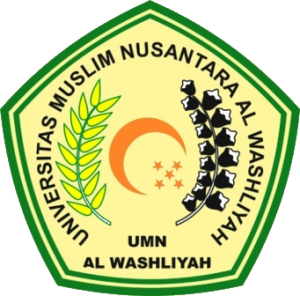 PROGRAM STUDI AGRIBISNISFAKULTAS PERTANIANUNIVERSITAS MUSLIM NUSANTARA AL – WASHLIYAHMEDAN2020FAKULTAS PERTANIANUNIVERSITAS MUSLIM NUSANTARA AL – WASHLIYAHMEDANDengan ini menyatakan bahwa skripsi disusun oleh:NAMA			 : PUJA RAMADHANNPM				 : 164114019FAKULTAS			 : PERTANIANPROGRAM STUDI		 : AGRIBISNISJENJANG PENDIDIKAN	 : STRATA SATU (S-1)JUDUL SKRIPSI	: STRATEGI PENGEMBANGAN USAHA                MAKANAN ROTI KACANG CV. HJ. ELIYA LUBISDisetujui Oleh:           Pembimbing I						       Pembimbing IIDr. Bambang Hermanto S.P, M.Si			         Ir Mahyudanil M.P, M.MNIDN, 0129077401					         NIDN, 0108086802Rektor					        Ketua Program StudiDr. H. KRT Hardi Mulyono K Surbakti                  Dr. Leni Handayani S.P, M.SiNIDN,  0111116303                                      	               NIDN, 0116097302STRATEGI PENGEMBANGAN USAHA MAKANAN ROTI KACANG CV. HJ. ELIYA LUBIS DI KOTA TEBING TINGGISKRIPSIOleh :PUJA RAMADHANNPM : 164114019Skripsi Ini Diajukan Sebagai Salah Satu Syarat Untuk Memperoleh Gelar Sarjana S1 Pada Fakultas Pertanian Universitas Muslim Nusantara Al-Washliyah Medan.    Pembimbing 1			                    Pembimbing IIDr. Bambang Hermanto S.P, M.Si			Ir. Mahyudanil M.P, M.MNIDN, 0129077401					 NIDN, 0108086802Ketua Program StudiDr. Leni Handayani, M.Si                                               NIDN, 0116097302